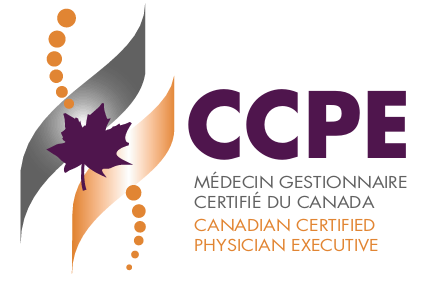 Le formulaire d’évaluation des compétences en vue de l’obtention de la désignation de « Médecin gestionnaire certifié du Canada » (CCPE) se compose de deux parties :1re partie – Évaluation des compétences en fonction du Cadre des capacités de leadership en santé LEADS. Ces qualités de leadership efficace sont approuvées par la Société canadienne des leaders médicaux (SCLM), l’Association médicale canadienne (AMC) et bien d’autres organisations nationales et provinciales au pays.2e partie – Évaluation des rôles et des réalisations professionnelles du candidat (de la candidate) à ce jour.Les répondants pourront vouloir consulter l’exemple d’évaluation du répondant, qui donne une idée du genre de réponses que le comité d’évaluation recherche. RENSEIGNEMENTS SUR LE CANDIDAT ET LE RÉPONDANTÀ remplir par le candidat :À remplir par le répondantCONSIGNES À SUIVRE POUR REMPLIR LE FORMULAIRE – CANDIDAT ET RÉPONDANTCadre LEADS des capacités de leadership en santéVeuillez prendre quelques minutes pour vous familiariser avec le contenu du Cadre des capacités de leadership en santé LEADS. Étudiez la définition fournie pour chacun des cinq domaines de compétence – Être son propre leader, Mobiliser les autres, Atteindre des résultats, Former des coalitions et Transformer les systèmes – ainsi que les énoncés qui décrivent chaque compétence. Le formulaire d’évaluation porte au total sur 20 compétences en leadership.   CONSIGNES À L’INTENTION DU CANDIDATRemplissez l’autoévaluationÉvaluez votre aptitude au leadership (évaluation quantitative) et fournissez des éléments de preuve ou des exemples concrets à l’appui de votre cote (évaluation qualitative).Réfléchissez à votre carrièreExaminez votre CV et pensez à des situations où vous avez fait preuve de leadership personnel ou stratégique. Indiquez des situations où votre leadership a été très efficace. Ces situations serviront d’exemples ou d’éléments de preuve concrets à l’appui de vos capacités LEADS « en action ». Tous les domaines sont importants, mais on accorde une attention particulière aux compétences « Former des coalitions » et « Transformer les systèmes ».PreuvesLes éléments de preuve à l’appui de votre évaluation devraient être fondés sur votre formation, vos réalisations et votre expérience professionnelles. Vous devez fournir au moins un (1) exemple et au plus trois (3) pour chaque compétence évaluée. (Veuillez consigner l’information directement sur le présent formulaire, en style télégraphique. Veuillez aussi noter que l’absence ou l’insuffisance de preuve pourra nuire à la capacité du comité d’évaluation par les pairs du CCPE de prendre une décision éclairée.)CONSIGNES À L’INTENTION DU RÉPONDANTProcessus et échelle d’évaluation 	Vous devez indiquer une cote (évaluation quantitative) et fournir des preuves (évaluation qualitative) des compétences de leadership du candidat. Les parties que vous devez remplir sont de teinte gris pâle. Il vous suffit d’inscrire vos réponses dans les cases prévues à cette fin et de sauvegarder le formulaire dûment rempli sur votre ordinateur. Remplissez votre partie du formulaireCette évaluation doit être remplie en entier et envoyée au bureau du secrétariat du CCPE avant que la demande du candidat soit étudiée. La date limite est le 31 octobre.1re PARTIE : Cadre LEADS des capacités de leadership en santéLe « Cadre LEADS des capacités de leadership en santé » représente les compétences clés souhaitables chez tous les dirigeants au sein du système de santé. Il contient cinq domaines :Être son propre leader, Mobiliser les autres, Atteindre des résultats, Former des coalitions et Transformer les systèmes Chacun de ces cinq domaines est constitué de quatre aptitudes de base mesurables et observables (c’est-à-dire un ensemble de compétences définies) dont les dirigeants devraient faire preuve et qu’ils devraient chercher à améliorer. C’est à cet égard que nous vous demandons d’évaluer vos propres compétences en leadership.Le rendement du médecin candidat sur le plan du leadership est évalué sur l’échelle en quatre points suivante :DOMAINE « ÊTRE SON PROPRE LEADER » Ce domaine porte avant tout sur les compétences personnelles en leadership. Les composantes du domaine « Être son propre leader » incluent : la conscience de ses valeurs et principes; la conscience de ses perceptions et hypothèses; l’intelligence émotionnelle; le sens moral; la maîtrise de soi; ainsi que les aptitudes à résoudre des problèmes. On emploie aussi l’expression « leadership chez soi » pour désigner cette compétence.DOMAINE « MOBILISER LES AUTRES »Ce domaine se concentre sur l’aptitude des leaders à mobiliser les autres et à créer des liens tout en tenant compte des impératifs organisationnels. Ils le font en favorisant l’apprentissage, en insistant sur la santé et le mieux-être, en créant des équipes interprofessionnelles et en communiquant efficacement afin de mobiliser les autres dans l’action organisationnelle collective.DOMAINE « ATTEINDRE DES RÉSULTATS » 
Il s’agit du seul domaine axé sur les résultats. Il représente les « résultats » en matière de leadership personnel et stratégique. Les leaders axés sur les résultats « sont chargés de gérer les ressources de l’organisation de manière à obtenir des résultats ». Ils mettent en place une orientation stratégique et en mesurent le rendement afin de faire en sorte que l’organisation utilise ses ressources de manière efficace.DOMAINE « FORMER DES COALITIONS » 
Ce domaine axé sur le processus incarne les compétences utilisées dans l’établissement de relations à un niveau stratégique par la création de partenariats et de réseaux pour obtenir des résultats.DOMAINE « TRANSFORMER LES SYSTÈMES »Ce domaine englobe l’ensemble des compétences que les leaders exploitent afin de favoriser des changements dans des systèmes de petite et grande envergure. Ces compétences stratégiques sont souvent associées à ce qu’on appelle le « leadership à distance ».2E PARTIE : RÉALISATIONSCette partie vise à mieux comprendre les rôles et les réalisations professionnelles du candidat / de la candidate. Veuillez fournir des exemples concrets pour appuyer les réponses qualitatives fournies.Quelle est la plus grande initiative de changement que vous avez menée, ou dans laquelle vous avez joué un rôle important, ayant entraîné une amélioration des soins de santé? Décrivez l’incidence de cette initiative et le rôle que vous avez joué. Dans quelle mesure participez-vous à l’élaboration de plans stratégiques au sein de votre organisation, de votre hôpital ou de votre programme?Exercez-vous une influence sur les aspects suivants au sein de votre organisation, de votre hôpital ou de votre programme, ou en assurez-vous la supervision? Cochez les cases pertinentes.□ Planification stratégique de la main-d’œuvre□ Gestion budgétaire□ Leadership d’équipe□ Décisions courantes associées aux ressources humainesPour tout élément coché, veuillez décrire votre rôle.Souhaitez-vous mentionner d’autres réalisations ayant eu une incidence importante sur les soins de santé? (facultatif)MERCI D’AVOIR PARTICIPÉ AU PROGRAMME DE DÉSIGNATION CCPE.APERÇU DU PROCESSUS : Le processus d’évaluation du CCPE comporte plusieurs étapesDirectives à l’intention des candidatsÉtape 1 :	Remplissez le Formulaire d’évaluation 2023 (le présent formulaire). Veuillez remplir toutes les parties applicables.Étape 2 : Sélectionnez trois répondants et fournissez à chacun une copie électronique de votre Formulaire d’évaluation 2023 rempli. Tout en conservant les notes de votre auto-évaluation dans le formulaire que vous nous envoyez, veuillez supprimer les notes avant de transmettre le formulaire à vos répondants.	Nous devons recevoir les trois évaluations des répondants dûment remplies avant que votre demande de CCPE soit étudiée. Prévoyez donc suffisamment de temps pour que vos répondants puissent envoyer les documents avant la date limite du 31 octobre.Directives à l’intention des répondantsÉtape 1 : Merci d’avoir consenti à participer à l’évaluation de l’admissibilité de ce médecin au titre de CCPE. Tous les répondants doivent remplir les parties de teinte gris pâle Commentaires du répondant et Cote du répondant du Formulaire d’évaluation 2023, en prenant soin de fournir des commentaires détaillés. Étape 2 : Une fois que vous aurez terminé l’évaluation du candidat, veuillez retourner le formulaire directement par courriel au secrétariat du CCPE à l’adresse deirdre@physicianleaders.ca. Vous recevrez un courriel de confirmation de la réception du formulaire. Les renseignements que vous fournirez demeureront strictement confidentiels.Étape 3 : Un comité d’évaluation par les pairs du CCPE composé de médecins éminents procédera à l’évaluation finale.Si vous avez des questions à propos de cette évaluation, n’hésitez pas à consulter la page Web du CCPE ou à communiquer avec le secrétariat du CCPE. Téléphone : 613-369-8322, poste 200 (Veuillez laisser un message vocal, car l’équipe travaille fréquemment à distance.) Courriel : deirdre@physicianleaders.ca.Nom du candidat ou de la candidate :Date :             (SEUL UN FORMULAIRE REMPLI À LA MACHINE EST JUGÉ RECEVABLE)RENSEIGNEMENTS AU SUJET DU RÉPONDANTRENSEIGNEMENTS AU SUJET DU RÉPONDANTNom du répondant ou de la répondante : Titre : Courriel : Numéro de téléphone : Lien avec le médecin candidat (veuillez décrire brièvement le contexte dans lequel vous connaissez cette personne, en indiquant pendant combien de temps vous avez travaillé ensemble, la nature de votre relation de travail, etc.) :Lien avec le médecin candidat (veuillez décrire brièvement le contexte dans lequel vous connaissez cette personne, en indiquant pendant combien de temps vous avez travaillé ensemble, la nature de votre relation de travail, etc.) :Niveau de rendementCote*Description du niveauMaîtrise 4Le médecin maîtrise la compétence à un niveau exceptionnel, affichant continuellement des comportements dénotant un degré supérieur d’habileté et d’aisance, comme on l’observe dans diverses situations cliniques, organisationnelles ou communautaires. Il est un modèle exemplaire pour les autres et pourrait enseigner cette compétence.Distinction 3Le médecin fait preuve constamment de la compétence dénotant l’habileté et la confiance dans des situations cliniques, organisationnelles ou communautaires, peu importe la complexité de la situation. Ses actions contribuent de façon significative à la réussite de l’organisation.Maturité 2Le médecin fait preuve de la compétence dans la plupart des situations, mais à l’occasion est moins habile lorsque la situation clinique, organisationnelle ou communautaire est complexe ou exigeante.En développement 1Le médecin ne démontre pas régulièrement cette compétence de manière appropriée pour faire face à la situation clinique, organisationnelle ou communautaire dans laquelle elle est requise.Aucune opinionA.O.Il y a peu ou il n’y a pas suffisamment d’éléments de preuve disponibles sur lesquels fonder l’évaluation de la capacité du médecin.COMPÉTENCES EN LEADERSHIPAucune opinion A.O.En développe-ment
Niveau 1Maturité
Niveau 2Distinction
Niveau 3Maîtrise
Niveau 4Cote du répondantSe connaîtVous connaissez vos propres hypothèses, valeurs, principes, forces et limites.Exemple ou élément de preuve du candidat / de la candidate :Exemple ou élément de preuve du candidat / de la candidate :Exemple ou élément de preuve du candidat / de la candidate :Exemple ou élément de preuve du candidat / de la candidate :Exemple ou élément de preuve du candidat / de la candidate :Exemple ou élément de preuve du candidat / de la candidate :Exemple ou élément de preuve du candidat / de la candidate :Se prend en chargeVous assumez la responsabilité de votre propre rendement et de votre propre santé.Aucune opinion A.O.En développe-ment
Niveau 1Maturité
Niveau 2Distinction
Niveau 3Maîtrise
Niveau 4Cote du répondantSe prend en chargeVous assumez la responsabilité de votre propre rendement et de votre propre santé.Exemple ou élément de preuve du candidat / de la candidate :Exemple ou élément de preuve du candidat / de la candidate :Exemple ou élément de preuve du candidat / de la candidate :Exemple ou élément de preuve du candidat / de la candidate :Exemple ou élément de preuve du candidat / de la candidate :Exemple ou élément de preuve du candidat / de la candidate :Exemple ou élément de preuve du candidat / de la candidate :Se perfectionneVous recherchez activement des défis et des occasions favorisant l’apprentissage, la formation du caractère et le développement personnel.Aucune opinion A.O.En développe-ment
Niveau 1Maturité
Niveau 2Distinction
Niveau 3Maîtrise
Niveau 4Cote du répondantSe perfectionneVous recherchez activement des défis et des occasions favorisant l’apprentissage, la formation du caractère et le développement personnel.Exemple ou élément de preuve du candidat / de la candidate :Exemple ou élément de preuve du candidat / de la candidate :Exemple ou élément de preuve du candidat / de la candidate :Exemple ou élément de preuve du candidat / de la candidate :Exemple ou élément de preuve du candidat / de la candidate :Exemple ou élément de preuve du candidat / de la candidate :Exemple ou élément de preuve du candidat / de la candidate :Fait preuve de personnalitéVous faites preuve de qualités comme l’honnêteté, l’intégrité, la résilience et la confiance.Aucune opinion A.O.En développe-ment
Niveau 1Maturité
Niveau 2Distinction
Niveau 3Maîtrise
Niveau 4Cote du répondantFait preuve de personnalitéVous faites preuve de qualités comme l’honnêteté, l’intégrité, la résilience et la confiance.Exemple ou élément de preuve du candidat / de la candidate :Exemple ou élément de preuve du candidat / de la candidate :Exemple ou élément de preuve du candidat / de la candidate :Exemple ou élément de preuve du candidat / de la candidate :Exemple ou élément de preuve du candidat / de la candidate :Exemple ou élément de preuve du candidat / de la candidate :Exemple ou élément de preuve du candidat / de la candidate :RÉTROACTION DU RÉPONDANT – ÊTRE SON PROPRE LEADER	Commentaires du répondant : Veuillez fournir des commentaires sur les compétences du candidat associées au domaine « Être son propre leader ». Dans la mesure du possible, veuillez donner des exemples précis à l’appui de votre réponse. Vos observations sont extrêmement utiles au Comité d’évaluation par les pairs.Commentaires du répondant : Veuillez fournir des commentaires sur les compétences du candidat associées au domaine « Être son propre leader ». Dans la mesure du possible, veuillez donner des exemples précis à l’appui de votre réponse. Vos observations sont extrêmement utiles au Comité d’évaluation par les pairs.COMPÉTENCES EN LEADERSHIPAucune opinion A.O.En développe-ment
Niveau 1En développe-ment
Niveau 1Maturité
Niveau 2Distinction
Niveau 3Maîtrise
Niveau 4Cote du répondantFavorise le perfectionnement des autres Vous appuyez et stimulez les autres pour qu’ils atteignent leurs objectifs professionnels et personnels.Exemple ou élément de preuve du candidat / de la candidate :Exemple ou élément de preuve du candidat / de la candidate :Exemple ou élément de preuve du candidat / de la candidate :Exemple ou élément de preuve du candidat / de la candidate :Exemple ou élément de preuve du candidat / de la candidate :Exemple ou élément de preuve du candidat / de la candidate :Exemple ou élément de preuve du candidat / de la candidate :Exemple ou élément de preuve du candidat / de la candidate :Contribue à la création d’organisations sainesVous créez des milieux stimulants auxquels les autres ont de véritables occasions de contribuer et vous vous assurez que des ressources sont disponibles pour que les autres soient en mesure d’accomplir ce qu’on attend d’eux.Aucune opinion A.O.Aucune opinion A.O.En développe-ment
Niveau 1Maturité
Niveau 2Distinction
Niveau 3Maîtrise
Niveau 4Cote du répondantContribue à la création d’organisations sainesVous créez des milieux stimulants auxquels les autres ont de véritables occasions de contribuer et vous vous assurez que des ressources sont disponibles pour que les autres soient en mesure d’accomplir ce qu’on attend d’eux.Exemple ou élément de preuve du candidat / de la candidate :Exemple ou élément de preuve du candidat / de la candidate :Exemple ou élément de preuve du candidat / de la candidate :Exemple ou élément de preuve du candidat / de la candidate :Exemple ou élément de preuve du candidat / de la candidate :Exemple ou élément de preuve du candidat / de la candidate :Exemple ou élément de preuve du candidat / de la candidate :Exemple ou élément de preuve du candidat / de la candidate :Communique efficacementVous écoutez bien et encouragez l’échange franc de l’information et des idées en utilisant des moyens de communication appropriés.Aucune opinion A.O.Aucune opinion A.O.En développe-ment
Niveau 1Maturité
Niveau 2Distinction
Niveau 3Maîtrise
Niveau 4Cote du répondantCommunique efficacementVous écoutez bien et encouragez l’échange franc de l’information et des idées en utilisant des moyens de communication appropriés.Exemple ou élément de preuve du candidat / de la candidate :Exemple ou élément de preuve du candidat / de la candidate :Exemple ou élément de preuve du candidat / de la candidate :Exemple ou élément de preuve du candidat / de la candidate :Exemple ou élément de preuve du candidat / de la candidate :Exemple ou élément de preuve du candidat / de la candidate :Exemple ou élément de preuve du candidat / de la candidate :Exemple ou élément de preuve du candidat / de la candidate :Bâtit des équipesVous facilitez la création de milieux où l’on fait appel à la collaboration et à la coopération pour obtenir des résultats.Aucune opinion A.O.Aucune opinion A.O.En développe-ment
Niveau 1Maturité
Niveau 2Distinction
Niveau 3Maîtrise
Niveau 4Cote du répondantBâtit des équipesVous facilitez la création de milieux où l’on fait appel à la collaboration et à la coopération pour obtenir des résultats.Exemple ou élément de preuve du candidat / de la candidate :Exemple ou élément de preuve du candidat / de la candidate :Exemple ou élément de preuve du candidat / de la candidate :Exemple ou élément de preuve du candidat / de la candidate :Exemple ou élément de preuve du candidat / de la candidate :Exemple ou élément de preuve du candidat / de la candidate :Exemple ou élément de preuve du candidat / de la candidate :Exemple ou élément de preuve du candidat / de la candidate :RÉTROACTION DU RÉPONDANT – DOMAINE « MOBILISER LES AUTRES »Commentaires du répondant : Veuillez fournir des commentaires sur les compétences du candidat associées au domaine « Mobiliser les autres ». Dans la mesure du possible, veuillez donner des exemples précis à l’appui de votre réponse. Vos observations sont extrêmement utiles au Comité d’évaluation par les pairs.COMPÉTENCES EN LEADERSHIPAucune opinion A.O.En développe-ment
Niveau 1En développe-ment
Niveau 1Maturité
Niveau 2Distinction
Niveau 3Maîtrise
Niveau 4Cote du répondantÉtablit l’orientation Vous inspirez la vision en déterminant, en établissant et en communiquant des attentes et des résultats clairs et explicites.Exemple ou élément de preuve du candidat / de la candidate :Exemple ou élément de preuve du candidat / de la candidate :Exemple ou élément de preuve du candidat / de la candidate :Exemple ou élément de preuve du candidat / de la candidate :Exemple ou élément de preuve du candidat / de la candidate :Exemple ou élément de preuve du candidat / de la candidate :Exemple ou élément de preuve du candidat / de la candidate :Exemple ou élément de preuve du candidat / de la candidate :Harmonise les décisions de manière stratégique avec la vision, les valeurs et les données probantesVous tenez compte des missions de l’organisation, de ses valeurs et des données probantes fiables et valables pour prendre des décisions.Aucune opinion A.O.Aucune opinion A.O.En développe-ment
Niveau 1Maturité
Niveau 2Distinction
Niveau 3Maîtrise
Niveau 4Cote du répondantHarmonise les décisions de manière stratégique avec la vision, les valeurs et les données probantesVous tenez compte des missions de l’organisation, de ses valeurs et des données probantes fiables et valables pour prendre des décisions.Exemple ou élément de preuve du candidat / de la candidate :Exemple ou élément de preuve du candidat / de la candidate :Exemple ou élément de preuve du candidat / de la candidate :Exemple ou élément de preuve du candidat / de la candidate :Exemple ou élément de preuve du candidat / de la candidate :Exemple ou élément de preuve du candidat / de la candidate :Exemple ou élément de preuve du candidat / de la candidate :Exemple ou élément de preuve du candidat / de la candidate :Agit pour mettre les décisions en œuvreVous agissez en conformité avec les valeurs organisationnelles pour assurer un service efficace et efficient axé sur le public.Aucune opinion A.O.Aucune opinion A.O.En développe-ment
Niveau 1Maturité
Niveau 2Distinction
Niveau 3Maîtrise
Niveau 4Cote du répondantAgit pour mettre les décisions en œuvreVous agissez en conformité avec les valeurs organisationnelles pour assurer un service efficace et efficient axé sur le public.Exemple ou élément de preuve du candidat / de la candidate :Exemple ou élément de preuve du candidat / de la candidate :Exemple ou élément de preuve du candidat / de la candidate :Exemple ou élément de preuve du candidat / de la candidate :Exemple ou élément de preuve du candidat / de la candidate :Exemple ou élément de preuve du candidat / de la candidate :Exemple ou élément de preuve du candidat / de la candidate :Exemple ou élément de preuve du candidat / de la candidate :Examine et évalueVous évaluez les résultats. Vous vous tenez et tenez les autres responsables des résultats obtenus par rapport à des repères et apportez les correctifs appropriés.Aucune opinion A.O.Aucune opinion A.O.En développe-ment
Niveau 1Maturité
Niveau 2Distinction
Niveau 3Maîtrise
Niveau 4Cote du répondantExamine et évalueVous évaluez les résultats. Vous vous tenez et tenez les autres responsables des résultats obtenus par rapport à des repères et apportez les correctifs appropriés.Exemple ou élément de preuve du candidat / de la candidate :Exemple ou élément de preuve du candidat / de la candidate :Exemple ou élément de preuve du candidat / de la candidate :Exemple ou élément de preuve du candidat / de la candidate :Exemple ou élément de preuve du candidat / de la candidate :Exemple ou élément de preuve du candidat / de la candidate :Exemple ou élément de preuve du candidat / de la candidate :Exemple ou élément de preuve du candidat / de la candidate :RÉTROACTION DU RÉPONDANT – DOMAINE « ATTEINDRE DES RÉSULTATS »Commentaires du répondant : Veuillez fournir des commentaires sur les compétences du candidat associées au domaine « Atteindre des résultats ». Dans la mesure du possible, veuillez donner des exemples précis à l’appui de votre réponse. Vos observations sont extrêmement utiles au Comité d’évaluation par les pairs.COMPÉTENCES EN LEADERSHIPAucune opinion A.O.En développe-ment
Niveau 1En développe-ment
Niveau 1Maturité
Niveau 2Distinction
Niveau 3Maîtrise
Niveau 4Cote du répondantCrée volontairement des partenariats et des réseaux pour parvenir à des résultatsVous établissez des relations avec les individus et les groupes, gagnez la confiance et faites ressortir les avantages de la collaboration.Exemple ou élément de preuve du candidat / de la candidate :Exemple ou élément de preuve du candidat / de la candidate :Exemple ou élément de preuve du candidat / de la candidate :Exemple ou élément de preuve du candidat / de la candidate :Exemple ou élément de preuve du candidat / de la candidate :Exemple ou élément de preuve du candidat / de la candidate :Exemple ou élément de preuve du candidat / de la candidate :Exemple ou élément de preuve du candidat / de la candidate :Manifeste son engagement à l’égard des clients et du serviceVous facilitez la collaboration, la coopération et les coalitions entre des groupes diversifiés ayant des points de vue différents dans le but d’apprendre à améliorer les services.Aucune opinion A.O.Aucune opinion A.O.En développe-ment
Niveau 1Maturité
Niveau 2Distinction
Niveau 3Maîtrise
Niveau 4Cote du répondantManifeste son engagement à l’égard des clients et du serviceVous facilitez la collaboration, la coopération et les coalitions entre des groupes diversifiés ayant des points de vue différents dans le but d’apprendre à améliorer les services.Exemple ou élément de preuve du candidat / de la candidate :Exemple ou élément de preuve du candidat / de la candidate :Exemple ou élément de preuve du candidat / de la candidate :Exemple ou élément de preuve du candidat / de la candidate :Exemple ou élément de preuve du candidat / de la candidate :Exemple ou élément de preuve du candidat / de la candidate :Exemple ou élément de preuve du candidat / de la candidate :Exemple ou élément de preuve du candidat / de la candidate :Mobilise les connaissancesVous utilisez des méthodes pour recueillir des renseignements, encouragez l’échange ouvert d’information et utilisez des données probantes de qualité pour influencer l’action partout dans le système.Aucune opinion A.O.Aucune opinion A.O.En développe-ment
Niveau 1Maturité
Niveau 2Distinction
Niveau 3Maîtrise
Niveau 4Cote du répondantMobilise les connaissancesVous utilisez des méthodes pour recueillir des renseignements, encouragez l’échange ouvert d’information et utilisez des données probantes de qualité pour influencer l’action partout dans le système.Exemple ou élément de preuve du candidat / de la candidate :Exemple ou élément de preuve du candidat / de la candidate :Exemple ou élément de preuve du candidat / de la candidate :Exemple ou élément de preuve du candidat / de la candidate :Exemple ou élément de preuve du candidat / de la candidate :Exemple ou élément de preuve du candidat / de la candidate :Exemple ou élément de preuve du candidat / de la candidate :Exemple ou élément de preuve du candidat / de la candidate :Navigue dans les milieux sociopolitiquesVous avez le sens de la politique. Vous savez négocier pour régler les conflits et mobiliser un soutien.Aucune opinion A.O.Aucune opinion A.O.En développe-ment
Niveau 1Maturité
Niveau 2Distinction
Niveau 3Maîtrise
Niveau 4Cote du répondantNavigue dans les milieux sociopolitiquesVous avez le sens de la politique. Vous savez négocier pour régler les conflits et mobiliser un soutien.Exemple ou élément de preuve du candidat / de la candidate :Exemple ou élément de preuve du candidat / de la candidate :Exemple ou élément de preuve du candidat / de la candidate :Exemple ou élément de preuve du candidat / de la candidate :Exemple ou élément de preuve du candidat / de la candidate :Exemple ou élément de preuve du candidat / de la candidate :Exemple ou élément de preuve du candidat / de la candidate :Exemple ou élément de preuve du candidat / de la candidate :RÉTROACTION DU RÉPONDANT – DOMAINE « FORMER DES COALITIONS »Commentaires du répondant : Veuillez fournir des commentaires sur les compétences du candidat associées au domaine « Former des coalitions ». Dans la mesure du possible, veuillez donner des exemples précis à l’appui de votre réponse. Vos observations sont extrêmement utiles au Comité d’évaluation par les pairs.COMPÉTENCES EN LEADERSHIPAucune opinion A.O.En développe-ment
Niveau 1En développe-ment
Niveau 1Maturité
Niveau 2Distinction
Niveau 3Maîtrise
Niveau 4Cote du répondantManifeste une pensée systémique et critique Vous avez un raisonnement analytique et une pensée conceptuelle, contestez et mettez en doute le statu quo, cernez les questions, réglez les problèmes et concevez et mettez en œuvre des processus efficaces visant tous les systèmes et toutes les parties intéressées.Exemple ou élément de preuve du candidat / de la candidate :Exemple ou élément de preuve du candidat / de la candidate :Exemple ou élément de preuve du candidat / de la candidate :Exemple ou élément de preuve du candidat / de la candidate :Exemple ou élément de preuve du candidat / de la candidate :Exemple ou élément de preuve du candidat / de la candidate :Exemple ou élément de preuve du candidat / de la candidate :Exemple ou élément de preuve du candidat / de la candidate :Encourage et appuie l’innovationVous créez un climat d’amélioration continue et de créativité visant à amener des changements systémiques. Aucune opinion A.O.Aucune opinion A.O.En développe-ment
Niveau 1Maturité
Niveau 2Distinction
Niveau 3Maîtrise
Niveau 4Cote du répondantEncourage et appuie l’innovationVous créez un climat d’amélioration continue et de créativité visant à amener des changements systémiques. Exemple ou élément de preuve du candidat / de la candidate :Exemple ou élément de preuve du candidat / de la candidate :Exemple ou élément de preuve du candidat / de la candidate :Exemple ou élément de preuve du candidat / de la candidate :Exemple ou élément de preuve du candidat / de la candidate :Exemple ou élément de preuve du candidat / de la candidate :Exemple ou élément de preuve du candidat / de la candidate :Exemple ou élément de preuve du candidat / de la candidate :S’oriente stratégiquement en fonction de l’avenirVous explorez l’environnement pour relever les idées, les pratiques exemplaires et les tendances nouvelles qui façonneront le système.Aucune opinion A.O.Aucune opinion A.O.En développe-ment
Niveau 1Maturité
Niveau 2Distinction
Niveau 3Maîtrise
Niveau 4Cote du répondantS’oriente stratégiquement en fonction de l’avenirVous explorez l’environnement pour relever les idées, les pratiques exemplaires et les tendances nouvelles qui façonneront le système.Exemple ou élément de preuve du candidat / de la candidate :Exemple ou élément de preuve du candidat / de la candidate :Exemple ou élément de preuve du candidat / de la candidate :Exemple ou élément de preuve du candidat / de la candidate :Exemple ou élément de preuve du candidat / de la candidate :Exemple ou élément de preuve du candidat / de la candidate :Exemple ou élément de preuve du candidat / de la candidate :Exemple ou élément de preuve du candidat / de la candidate :Favorise et orchestre le changementVous contribuez activement à changer les processus qui améliorent la prestation des services de santé.Aucune opinion A.O.Aucune opinion A.O.En développe-ment
Niveau 1Maturité
Niveau 2Distinction
Niveau 3Maîtrise
Niveau 4Cote du répondantFavorise et orchestre le changementVous contribuez activement à changer les processus qui améliorent la prestation des services de santé.Exemple ou élément de preuve du candidat / de la candidate :Exemple ou élément de preuve du candidat / de la candidate :Exemple ou élément de preuve du candidat / de la candidate :Exemple ou élément de preuve du candidat / de la candidate :Exemple ou élément de preuve du candidat / de la candidate :Exemple ou élément de preuve du candidat / de la candidate :Exemple ou élément de preuve du candidat / de la candidate :Exemple ou élément de preuve du candidat / de la candidate :RÉTROACTION DU RÉPONDANT – DOMAINE « TRANSFORMER LES SYSTÈMES »Commentaires du répondant : Veuillez fournir des commentaires sur les compétences du candidat associées au domaine « Transformer les systèmes ». Dans la mesure du possible, veuillez donner des exemples précis à l’appui de votre réponse. Vos observations sont extrêmement utiles au Comité d’évaluation par les pairs.RÉTROACTION DU RÉPONDANT – RÉALISATIONSCommentaires du répondant : Quelle est, selon vous, la plus grande réalisation du candidat qui démontre sa grande maîtrise des compétences de leadership?RECOMMANDATION GÉNÉRALE DU RÉPONDANTÀ la suite de votre évaluation, recommandez-vous d’accorder le titre de CCPE au candidat?□ RecommandeVeuillez justifier :  □ Ne recommande pas Veuillez justifier : Autres commentaires :